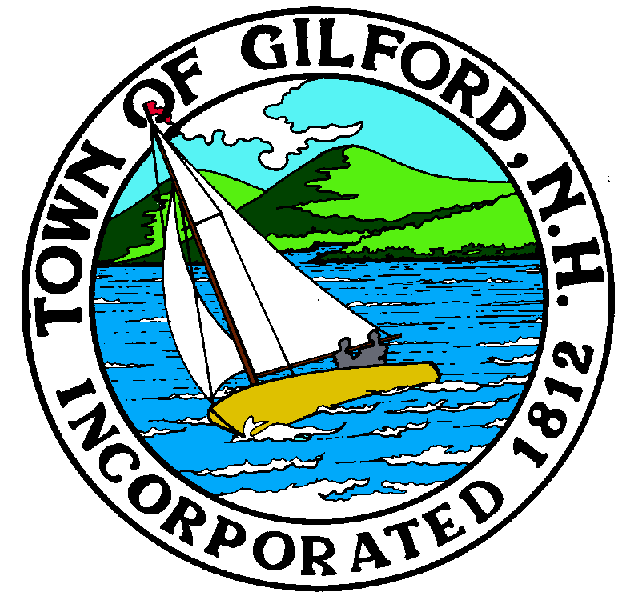   TOWN OF GILFORD, NHSTATE PRIMARY ELECTIONSEPTEMBER 13, 2022The State Primary Election was held on the above date at the Gilford Church Community Youth Center.  On September 2, 2022 from 1:00 p.m.-4:30 p.m., Moderator, Sandy McGonagle, Town Clerk-Tax Collector, Danielle LaFond, Assistant Moderator Larry Routhier and Deputy Town Clerk-Tax Collector Sandra Beland tested the Accuvote machine, prepared a hand tally and reported 100% accuracy.  Ballots were counted in Conference Room B at the Gilford Town Hall, put into sets of 50 and resealed for Election Day.  Inspectors of Elections/Ballot Clerks, Diane Tinkham (D), Cathy Balance,, Maureen Nix (D), Ken Sterner (D) Priscilla Bean (R) Travis Cole (R), Reva Tankle (D) (Travis & Reva split the day), Kimberly Salanitro (R).  The ballots were counted and the moderator signed a receipt for 1608  Republican ballots and 1012 Democratic ballots.  The zero tape was run on the Accuvote machine and the ballot boxes were inspected by registered voters Bruce Klinger; they confirmed the boxes were empty.  The Moderator instructed the voters to announce their name prior to entering the polling area and instructed the Inspectors to repeat the name back loud enough that the poll watchers may hear them.  The Pledge of Allegiance was recited and the polls were declared open at 7a.m.  At the beginning of the election there were 5,886 voters on the checklist at the start of the polls.  There were 53 new voters registered during the day and 593 voters returned to undeclared status.  The absentee ballot process was started at 9:00 a.m.  There were 2188 ballots cast including absentee ballots; there were 1650 Republican ballots cast and 538 Democratic ballots cast. There was 24% voter turnout.  The Moderator announced the polls closed at 7:00 p.m.  The tally was done by the Moderator, Town Clerk-Tax Collector, Board of Selectmen, Deputy Town Clerk-Tax Collector and Inspectors of Elections.  The official results were read by the Moderator with the following results: Respectfully submitted, Danielle LaFondTown Clerk-Tax Collector Bill Pearce Kennedy46VOTES CAST ON DEMOCRATIC BALLOT:VOTES CAST ON DEMOCRATIC BALLOT:VOTES CAST ON DEMOCRATIC BALLOT:VOTES CAST ON DEMOCRATIC BALLOT:For Governor:(Vote for not more than one)Tom Sherman415(WRITE-IN)For United States Senator:(Vote for not more than one)John Riggieri14Maggie Hassan491Paul J. Kraufmann14(WRITE-IN)For Representative in Congress:(Vote for not more than one)Chris Pappas500(WRITE-IN)Fictional Character1For Executive Councilor:(Vote for not more than one)Dana S. Hilliard445(WRITE-IN)For State Senator:(Vote for not more than one)Kate Miller441(WRITE-IN)For State Representatives:(Vote for not more than seven)Lisa A. DiMartino453Dana Hackett394Bob McLean396Edward Cracraft364(WRITE-IN)Firdans1(WRITE-IN)Patrick Wood1(WRITE-IN)Norm Silber1(WRITE-IN)Greg Hough1(WRITE-IN)Glen Aldrich2(WRITE-IN)Kurt Webber3(WRITE-IN)Jessee Estes1(WRITE-IN)Joshua Estes1For Sheriff:(Vote for not more than one)(WRITE-IN)James Dean1(WRITE-IN)Tom Pioszaj1(WRITE-IN)James Shedd1(WRITE-IN)Michael MacFazden50(WRITE-IN)Bill Wright21(WRITE-IN)Young1(WRITE-IN)Tardiff1(WRITE-IN)Ayers1(WRITE-IN)Terry Wilson1For County Attorney:(Vote for not more than one)(WRITE-IN)Dough Hill1(WRITE-IN)Steven O'Laughlin1For County Treasurer:(Vote for not more than one)(WRITE-IN)Dale Dormady1(WRITE-IN)Wilson1(WRITE-IN)Michael Muzzey2(WRITE-IN)Ellen Mulligan1For Register of Deeds:(Vote for not more than one)(WRITE-IN)Terry Wilson2(WRITE-IN)Kim Zyla1(WRITE-IN)Judy McGrath15(WRITE-IN)Marshall1(WRITE-IN)Labonte2(WRITE-IN)Alan Glassman29(WRITE-IN)Little1(WRITE-IN)Marc Abare1(WRITE-IN)Judy McShane1For Register of Probate:(Vote for not more than one)(WRITE-IN)Jim McShane1(WRITE-IN)Limmani1For County Commissioner:(Vote for not more than two )Eliza Leadbeater405(WRITE-IN)Bob McLean1(WRITE-IN)Lisa Martino1(WRITE-IN)Hodges16(WRITE-IN)Harold Shortleft1VOTES CAST ON REPUBLICAN BALLOT:VOTES CAST ON REPUBLICAN BALLOT:VOTES CAST ON REPUBLICAN BALLOT:VOTES CAST ON REPUBLICAN BALLOT:For Governor:(Vote for not more than one)Chris Sununu1420Karen Testerman132Julian m. Acciard12Jay Lewis13Richard A. McMenamon II5Thaddeus P. Riley62(WRITE-IN)Tom Sherman 11(WRITE-IN)Thaddeus P. Riley2(WRITE-IN)Stephen O Laughlin1(WRITE-IN)George Hurt1(WRITE-IN)Fictional Character1For United States Senator:(Vote for not more than one)Edmond Laplante Jr13Vikram Mansharamani135Andy Martin16Chuck Morse455Tejasinha Sivalingam6Kevin H. Smith111Gerard Beloin9John Berman13Donald C. Bolduc780Bruce Fenton22Dennis Lamare17(WRITE-IN)Maggie Hassan4(WRITE-IN)Paul J. Krautmann1(WRITE-IN)Don Bolduc1(WRITE-IN)Chris Pappas1(WRITE-IN)Joe Smith1(WRITE-IN)Mike Smith1(WRITE-IN)Rosemary Uicker1(WRITE-IN)Dana Kenney1(WRITE-IN)Crowell1(WRITE-IN)Ray Suarez1(WRITE-IN)Lewis1(WRITE-IN)Gary Lavallee1(WRITE-IN)Gary Whitehall1(WRITE-IN)Liz Cheney1For Representative in Congress:(Vote for not more than one)Tom Alciere22Tim Baxter140Gail Huff Brown286Mark Kilbane9Karoline Leavitt488Mary Maxwell19Matt Mowers406Russell Prescott129Kevin R. Rondeau13Gilead R. Towne19(WRITE-IN)Alex Martin1(WRITE-IN)Ryan Mitchell1(WRITE-IN)Chris Pappas4(WRITE-IN)Karoline Leavitt2(WRITE-IN)Lewis1(WRITE-IN)Jill Mulligan1(WRITE-IN)Kenneth Weeks1(WRITE-IN)Joe Smith1(WRITE-IN)Mike Smith1For Executive Councilor:(Vote for not more than one)Joseph D. Kenney1242(WRITE-IN)Dana Hillard3(WRITE-IN)Susan Leach1For State Senator:(Vote for not more than one)Dave Devoy591Timothy Lang625John R. Plumer158(WRITE-IN)Kate Miller1For State Representatives:(Vote for not more than seven)Norm Silber341Glen Aldrich471Harry H Bean1242Richard B. Beaudoin789Russell Dumais1060Gregg Hough568David Nagel821(WRITE-IN)Fred Butler1(WRITE-IN)Roger Blake1(WRITE-IN)Jospeh Blake1(WRITE-IN)Alex Martin1(WRITE-IN)William Johnson1(WRITE-IN)Timothy Lange1(WRITE-IN)Crowell1(WRITE-IN)Timothy Sullivan1(WRITE-IN)Lisa Dimartino6(WRITE-IN)Bob McLean5(WRITE-IN)Boisvert1(WRITE-IN)Dave Perkins1(WRITE-IN)Dana Hackett1(WRITE-IN)Edward Cracraft1(WRITE-IN)Jim Sherman1(WRITE-IN)Kurt Webber1(WRITE-IN)Daniel McEleney1(WRITE-IN)Smith1(WRITE-IN)Sean Murphy1(WRITE-IN)Andrew Howe1(WRITE-IN)Anthony Sperazzo1(WRITE-IN)Limmani1(WRITE-IN)Raymond Bickley1(WRITE-IN)Steven Shurtleft1(WRITE-IN)Joseph Wernig1(WRITE-IN)Timonth Saunders1For Sheriff:(Vote for not more than one)Bill Wright582Michael A. MacFadzen1020For County Attorney:(Vote for not more than one)Andrew Livernois1276(WRITE-IN)Boisvert1(WRITE-IN)Skip Murphy1(WRITE-IN)Joseph McCormack1(WRITE-IN)Fictional Character1For County Treasurer:(Vote for not more than one)Michael G. muzzey1259(WRITE-IN)Susan Leach1For Register of Deeds:(Vote for not more than one)Judy McGrath1241(WRITE-IN)Susan Leach2(WRITE-IN)Cameron Jarvey1(WRITE-IN)Fictional Character1For Register of Probate:(Vote for not more than one)Alan Glassman992Marc Abear420(WRITE-IN)Joe Smith1(WRITE-IN)Mike Smith1(WRITE-IN)Sean Jarvey1(WRITE-IN)Larry Routhier1For County Commissioner:(Vote for not more than two )Leo R. Bernier178Stephen Hodges1109Harold Shurtleff138(WRITE-IN)Glen Waring2(WRITE-IN)Harold Shurtleff1(WRITE-IN)Eliabeth Leadbeater3(WRITE-IN)Ellen Mulligan1(WRITE-IN)Joseph McCormack1(WRITE-IN)Michelle Blake1(WRITE-IN)Jeff Crowell1(WRITE-IN)Devoy1(WRITE-IN)Gary Lavelle1(WRITE-IN)Alan Glassman1For Delegates to the State Convention:(Vote for not more than two )Priscilla M. Bean991Sue Higgins770Douglas J. Lambert797David Murphy597Nancy S. Poole613David Strantg280(WRITE-IN)Eleana Uicker1(WRITE-IN)Michelle Blake1(WRITE-IN)Chrysoula Uicker1(WRITE-IN)Robert Blake1(WRITE-IN)Alexander Martin1(WRITE-IN)Joseph Blake1(WRITE-IN)Mary Flaherty1(WRITE-IN)James Barry1(WRITE-IN)William Ray1(WRITE-IN)John Whatley1(WRITE-IN)Marge Wilkerson1(WRITE-IN)Doug Lambert1(WRITE-IN)Bob McLean1(WRITE-IN)Susan Leach1(WRITE-IN)Larry Routhier1(WRITE-IN)Jim Sherman1(WRITE-IN)Wayne Boutwell1(WRITE-IN)Mike Smith2(WRITE-IN)Joe Smith2(WRITE-IN)William Uicker1(WRITE-IN)Barry Uicker1(WRITE-IN)Priscilla M. Bean1(WRITE-IN)Sue Hodges1